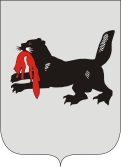 ИРКУТСКАЯ ОБЛАСТЬСЛЮДЯНСКАЯТЕРРИТОРИАЛЬНАЯ ИЗБИРАТЕЛЬНАЯ КОМИССИЯг. СлюдянкаО регистрации уполномоченного представителя по финансовым вопросам кандидата на должность главы Култукского муниципального образования Межова Владимира АнатольевичаВ соответствии с частью 5 статьи 67 Закона Иркутской области от 11 ноября 2011 года № 116-ОЗ «О муниципальных выборах в Иркутской области», рассмотрев представленные кандидатом на должность главы Култукского муниципального образования Межовым Владимиром Анатольевичем документы о назначении им уполномоченного представителя по финансовым вопросам, Слюдянская территориальная избирательная комиссияРЕШИЛА:1. Зарегистрировать уполномоченного представителя кандидата на должность главы Култукского муниципального образования Межова Владимира Анатольевича по финансовым вопросам Черноскутову Светлану Владимировну.2. Выдать Черноскутовой Светлане Владимировне заверенную копию настоящего решения.Председатель комиссии                      		           	Г.К. КотовщиковСекретарь комиссии                                                                  Н.Л. ТитоваР Е Ш Е Н И ЕР Е Ш Е Н И Е19 июля 2017 года№ 35/176 